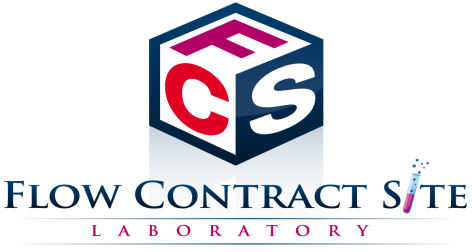 Hello FCS Laboratory Friends and Colleagues,Flow Contract Site (FCS) Laboratory would like to give you a brief introduction to our company and highlight the services we offer to meet your needs. We look forward to hearing from you very soon!Leaders in Flow Cytometry Testing for Drug Development
FCS Laboratory operates as a contract research organization (CRO) with its main offering of flow cytometry-based assays for nonclinical and clinical drug development. With 7+ years in business, we strive to collaborate with our clients, respond to our customers' evolving needs, anticipate regulatory change, invest in our facilities and our people, and seek to assert ourselves at the forefront of the field of flow cytometry. This is achieved through:Scientist-to-scientist consultations for flow cytometry assay/protocol development and analysisWorking with academic institutions, biotech/pharma companies, and CROsServing all drug development stages from R&D, nonclinical testing, and on into clinical trialsOffering competitive pricing based on study specificsOur Instruments are Among the Finest in the Industry
FCS Laboratory has the equipment and the expertise already, so you don't need to acquire them yourself. Instruments that we own are:One BD FACSCanto™ A system with two scatter parameters and up to 6 fluorescent channelsThree BD FACSCanto™ II systems with two scatter parameters and up to 8 fluorescent channelsTwo Millipore Guava PCA systems for cell count and viability testingWe are proficient in processing a multitude of specimen types including human, non-human primate, mice, other animal models, whole blood, PBMCs, bone marrow, spleen, tumors, cell lines, etc.Flow Contract Site Laboratory Testing, Assays, Research and Development Services Include*:	ImmunophenotypingIntracellular Protein Analysis (Tregs, phosphoproteins, cytokines, etc.)Cellular Functional Analysis (NK Functional Assay, Basophil Activation Test (BAT))Receptor OccupancyCell Cycle, Apoptosis, ViabilityGet ResultsFirst-rate and personal customer service with frequent project updatesState-of-the-art facilities and equipmentPrompt, clear, comprehensive, and accurate reportingTurnaround time unequaled by other contract laboratories; in certain cases 3-5 daysUpfront itemized pricing with no hidden costsExpertise in client processes, eliminating turnover issuesContact Us
Please follow the link below to our website where you can contact us and submit a request for a quote. We are very excited to service your flow cytometry needs and look forward to building a strong working relationship with you!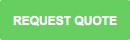 * FCS Laboratory offers both GLP and non-GLP contract flow cytometry services.